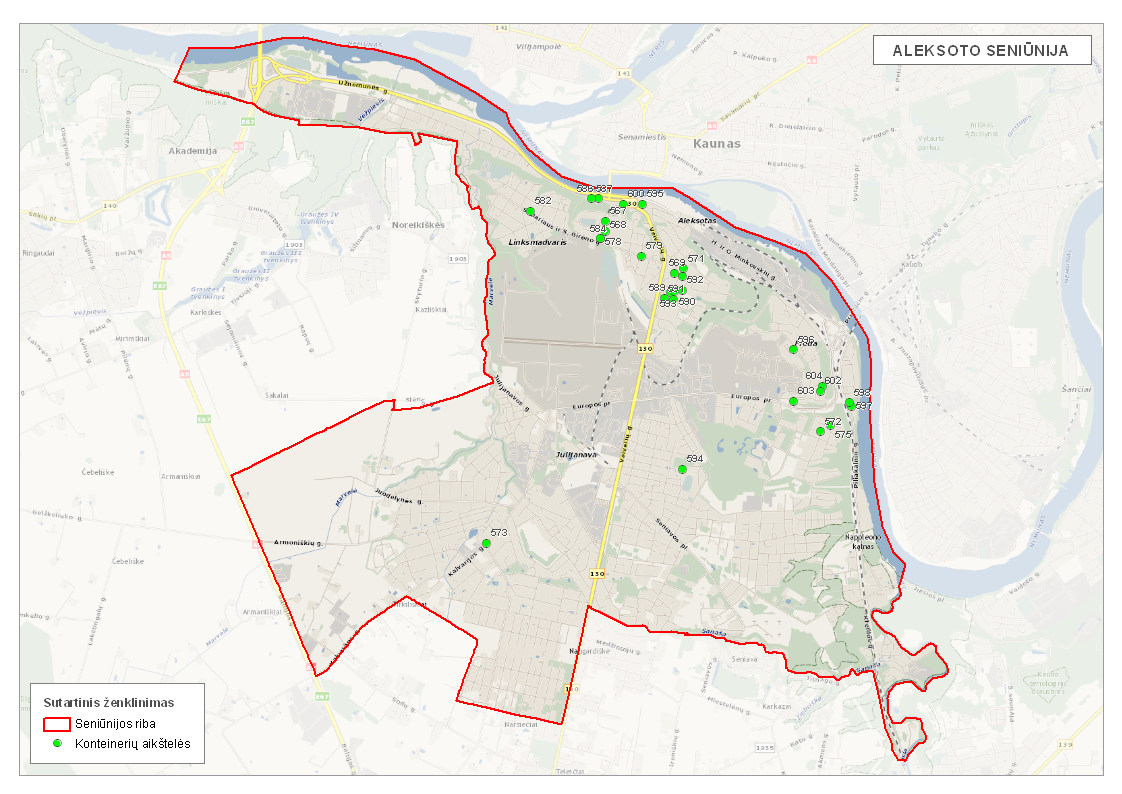 Aleksoto seniūnija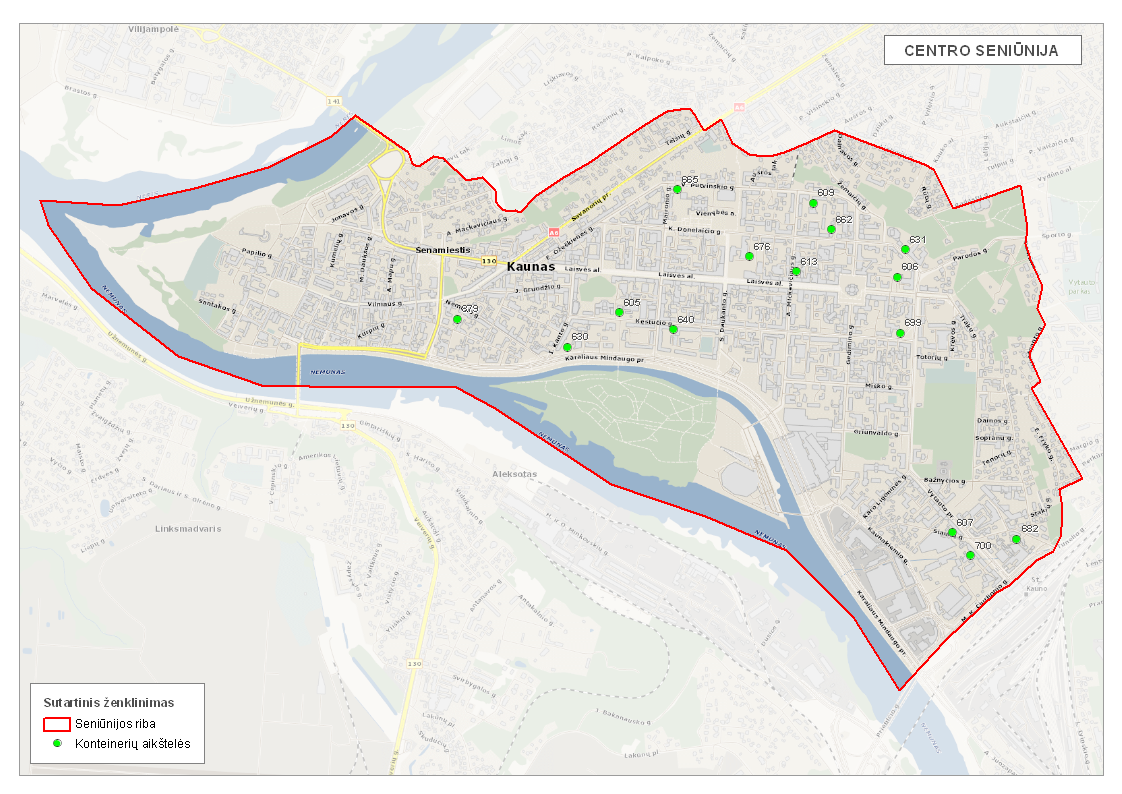 Centro seniūnija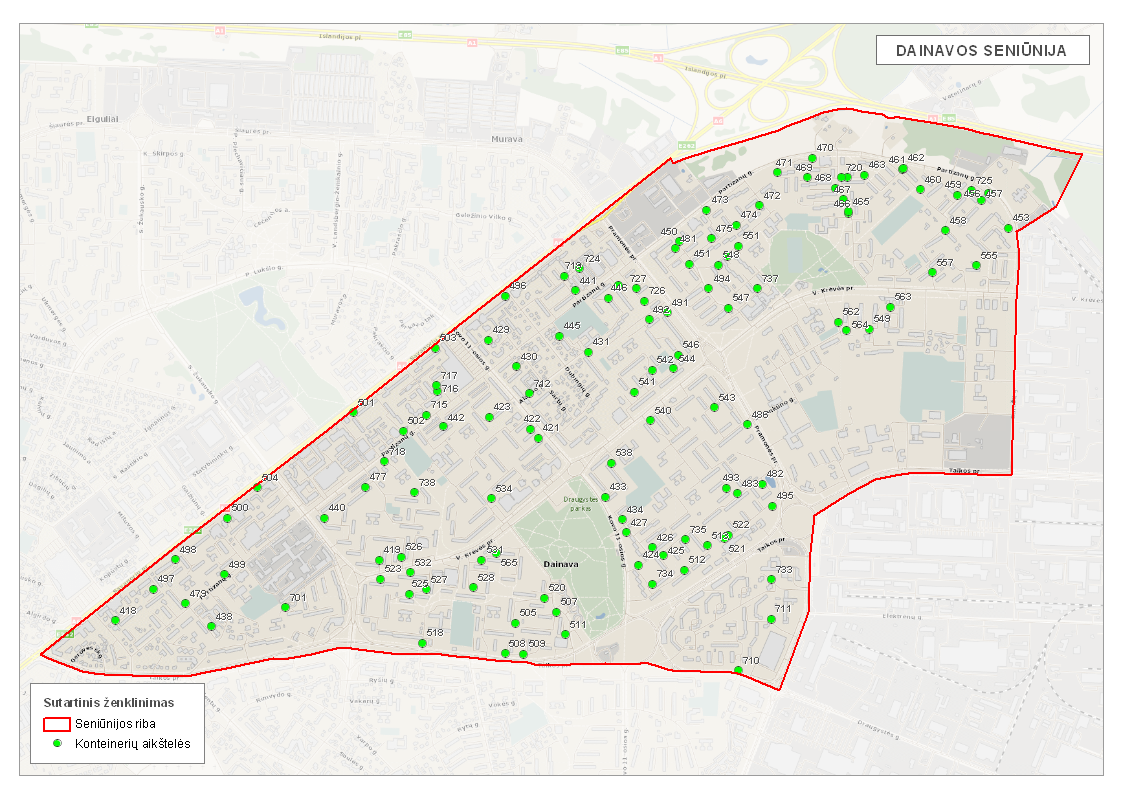 Dainavos seniūnija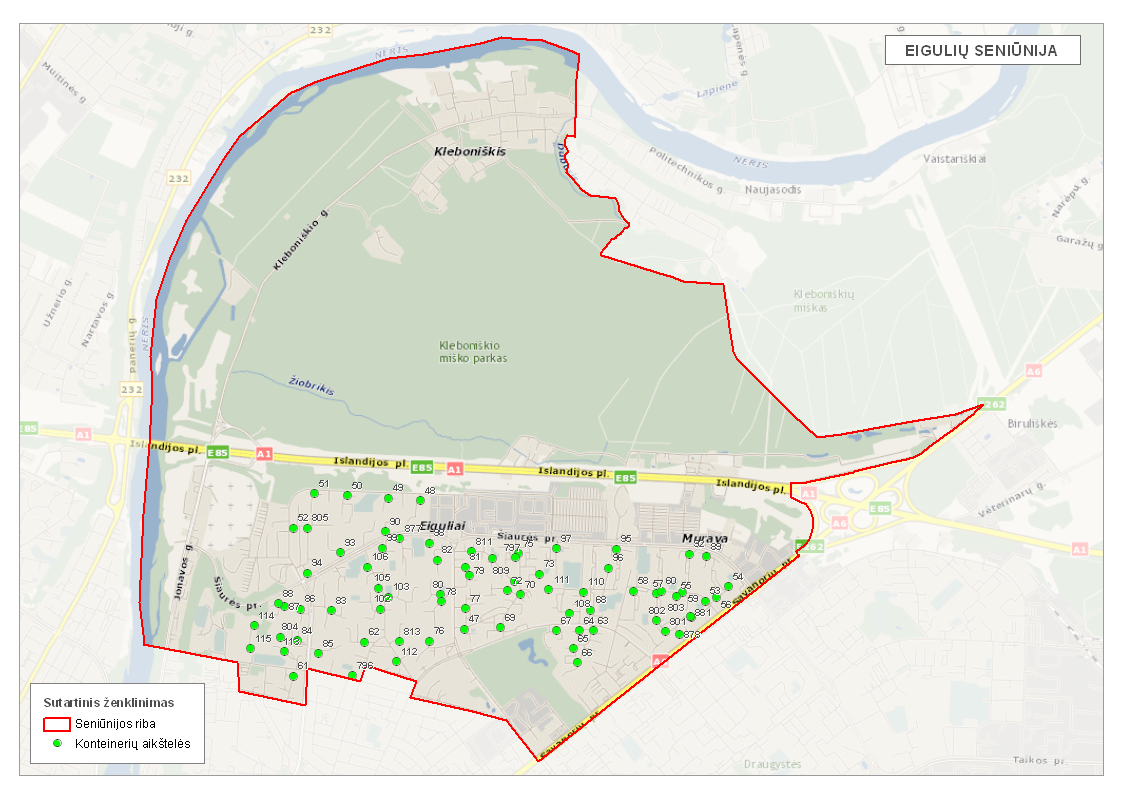 Eigulių seniūnija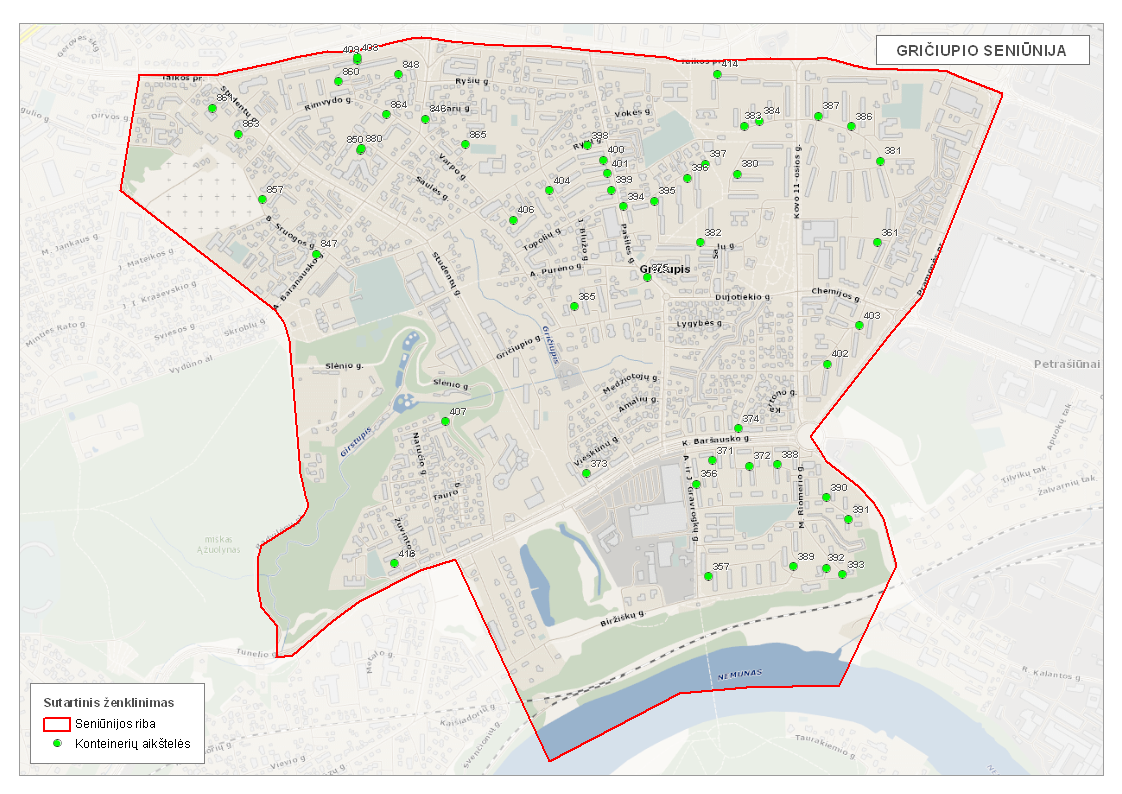 Gričiupio seniūnija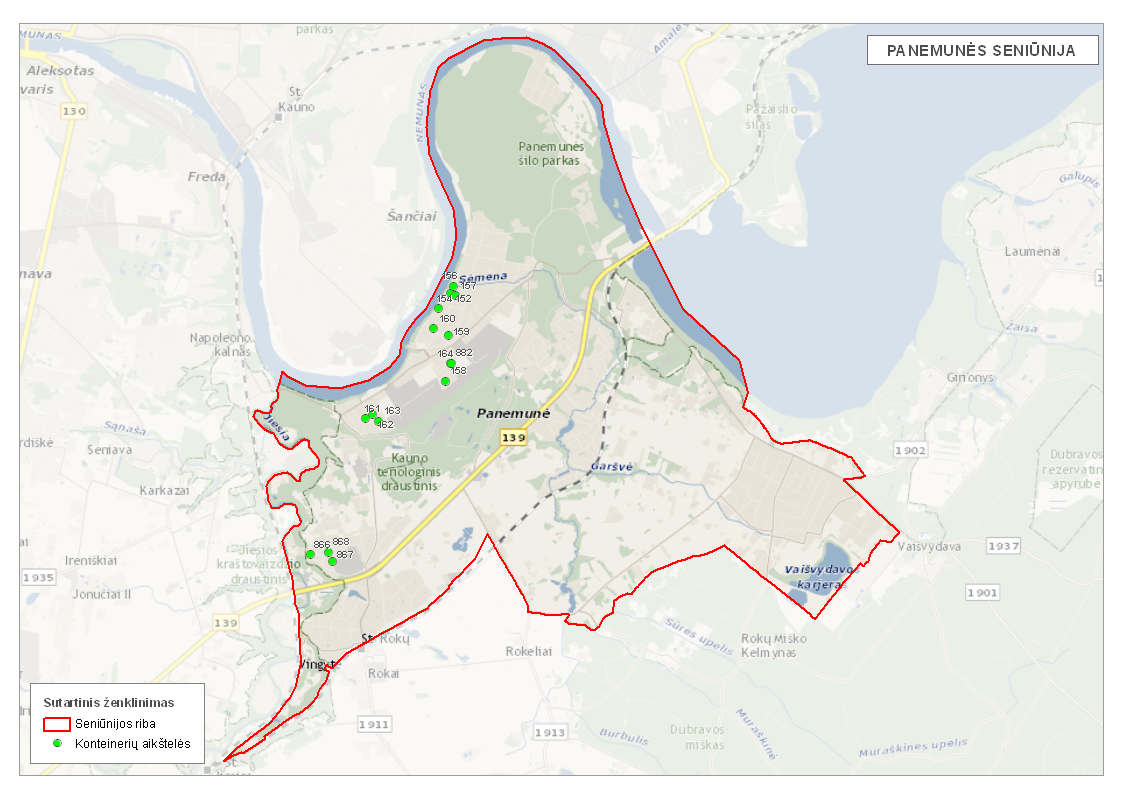 Panemunės seniūnija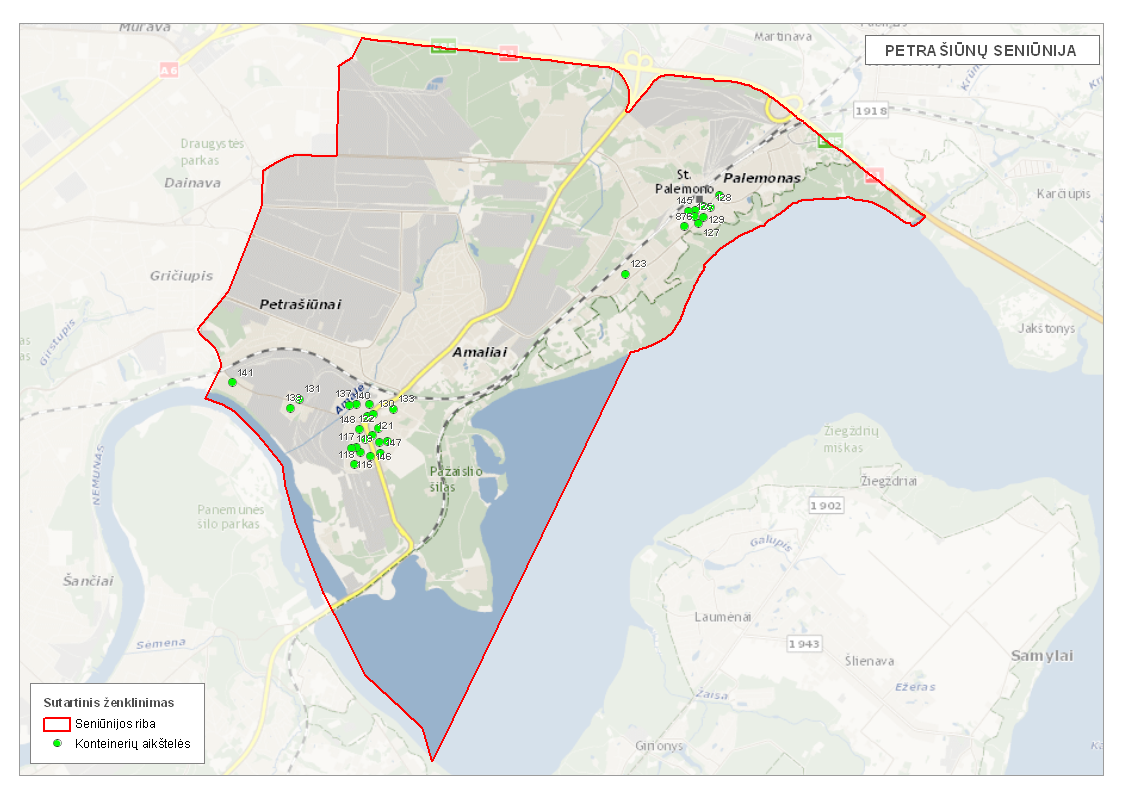 Petrašiūnų seniūnija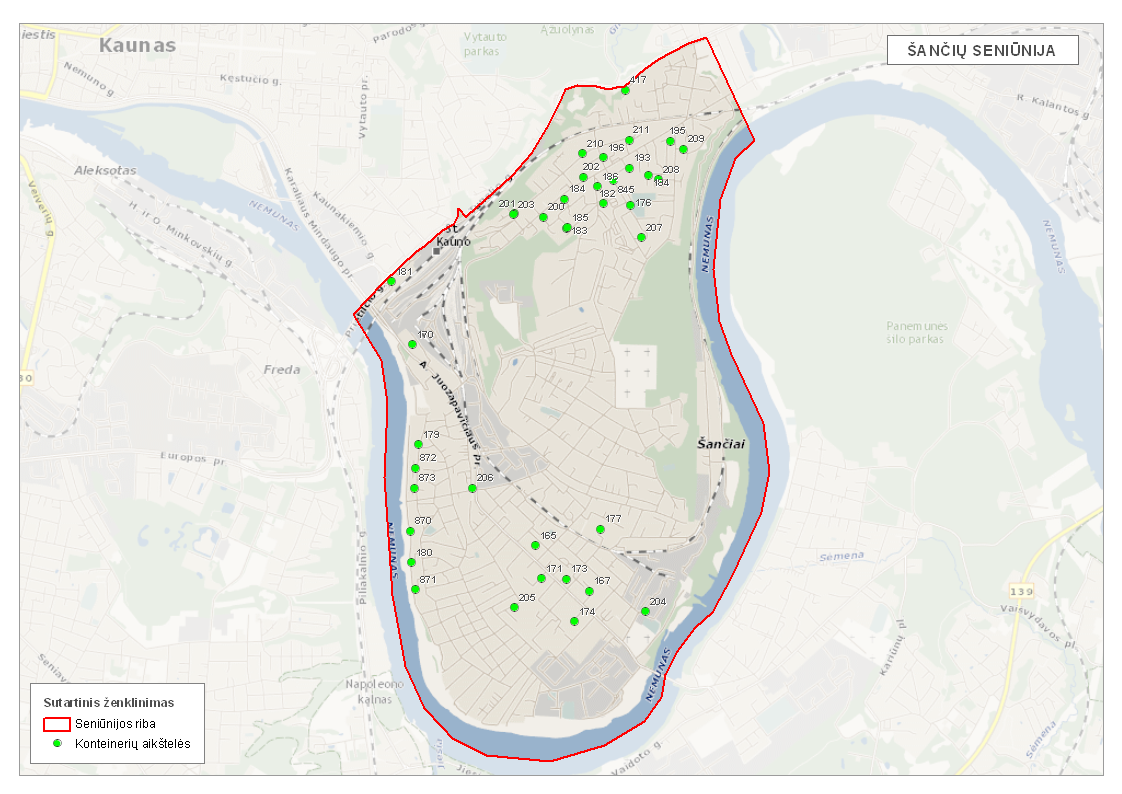 Šančių seniūnija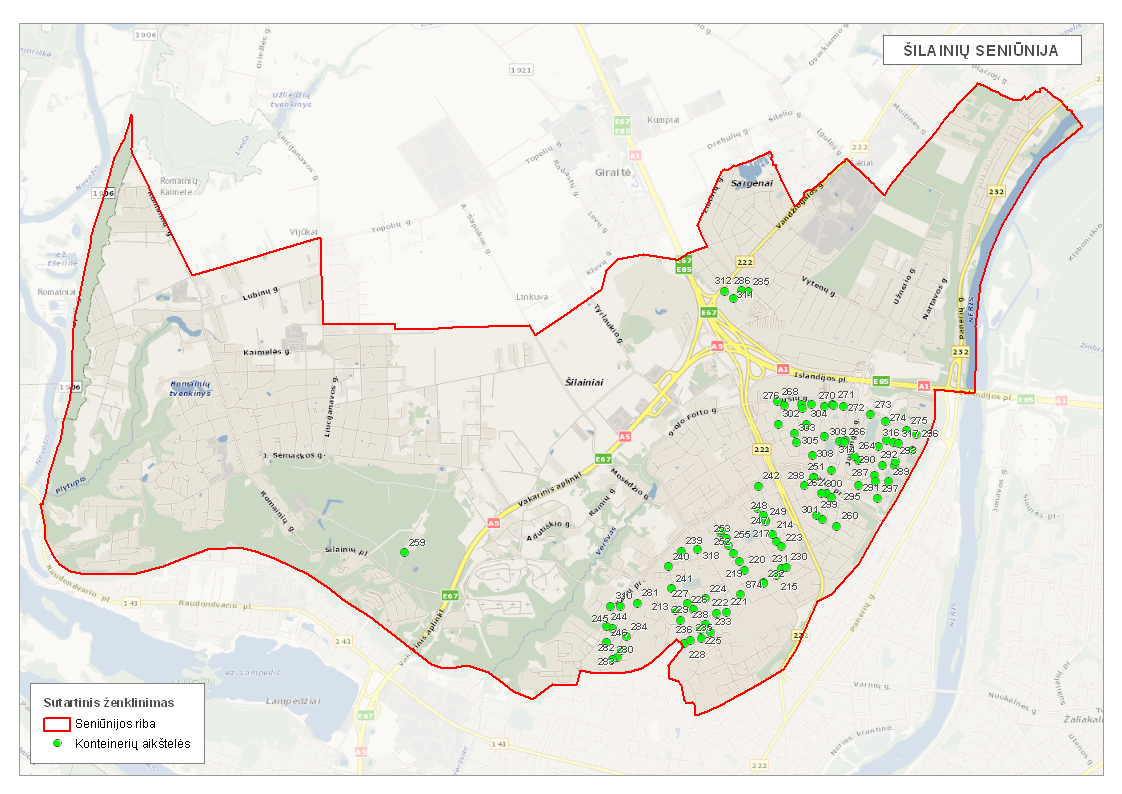 Šilainių seniūnija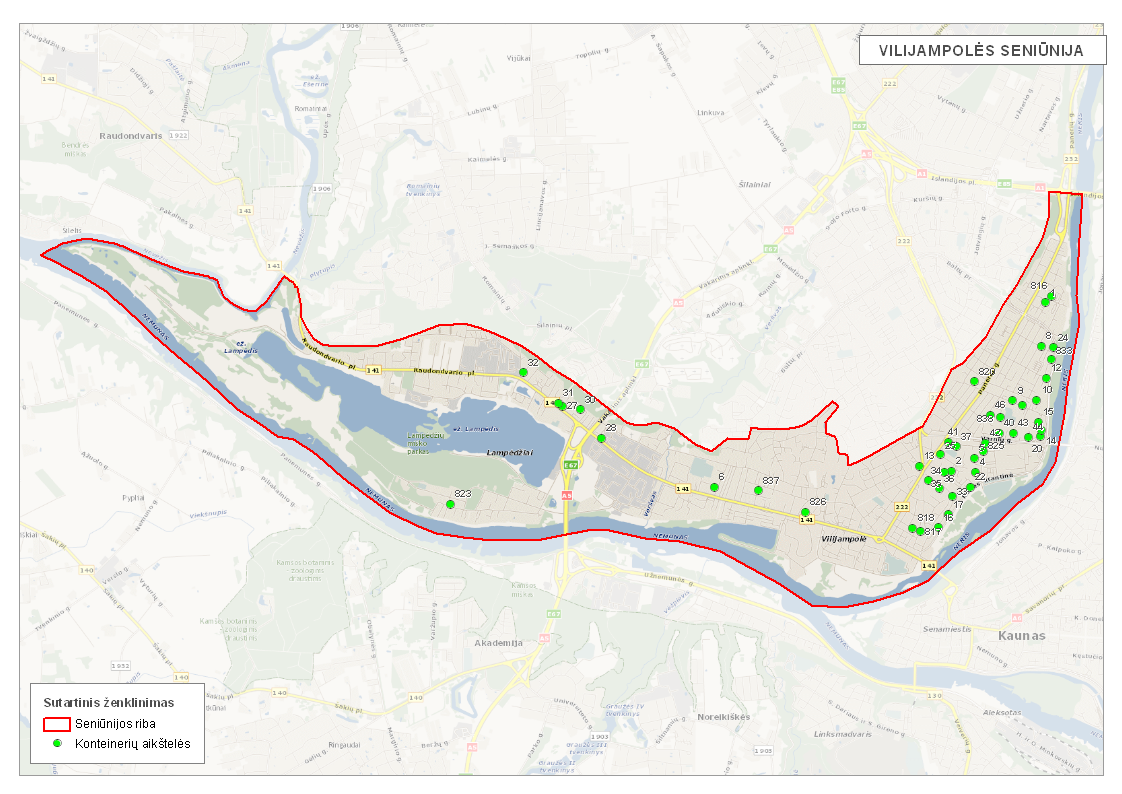 Vilijampolės seniūnija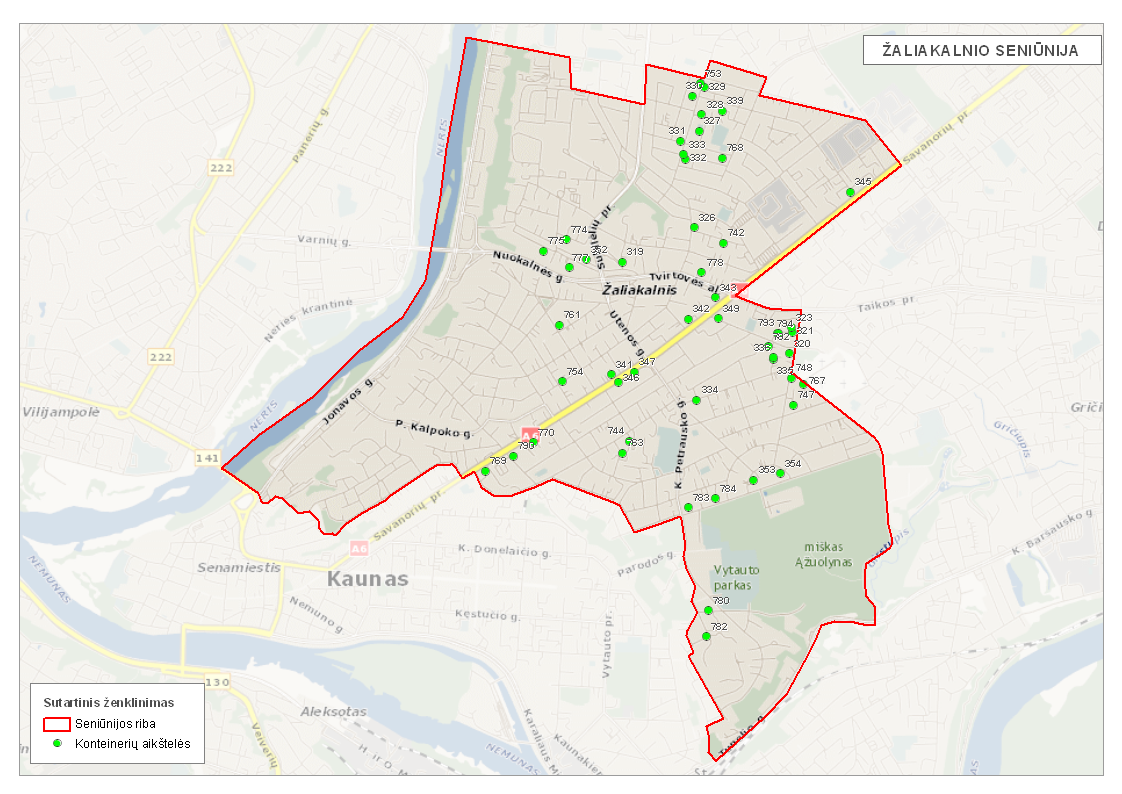 Žaliakalnio seniūnijaEil. Nr.GatvėNamo numerisAikštelės numeris1AMERIKOS LIETUVIŲ G.155672AMERIKOS LIETUVIŲ G.175683ANTANAVOS G. 17A5694ANTANAVOS G.215715K. GRYBAUSKO G.85726KALVARIJOS G.725737LIŪDESIO AL.15758S. DARIAUS IR S. GIRĖNO G.465789S. DARIAUS IR S. GIRĖNO G.2257910S. DARIAUS IR S. GIRĖNO G.7858211V. ČEPINSKIO G.258412VEIVERIŲ G.2458613VEIVERIŲ G.458714ANTAKALNIO G.3658815ANTANAVOS G.158916ANTANAVOS G.659017ANTANAVOS G.259118ANTANAVOS G.1059219ANTANAVOS G.959320BITININKŲ G. 43D59421GINTARIŠKIŲ G.1659522LAKŪNŲ PL.4659623PILIAKALNIO G.1159724PILIAKALNIO G.959825VEIVERIŲ G.3660026VINČŲ G.1660227VINČŲ G.260328VINČŲ G.7604Eil. Nr.GatvėNamo numerisAikštelės numeris1KĘSTUČIO G.746052LAISVĖS AL.286063VYTAUTO PR.196074A. MICKEVIČIAUS G.586095A. MICKEVIČIAUS G.406136I. KANTO G.46307K. DONELAIČIO G.146318KĘSTUČIO G.616409M. DOBUŽINSKIO G.866210MAIRONIO G.4866511S. DAUKANTO G.2667612ŠIAULIŲ G.5068213VYTAUTO PR.8569914VYTAUTO PR.970015DRUSKININKŲ G.9879Eil. Nr.GatvėNamo numerisAikštelės numeris12341J. BASANAVIČIAUS AL.564182BIRŽELIO 23-IOSIOS G.104193KOVO 11-OSIOS G.594214KOVO 11-OSIOS G.614225KOVO 11-OSIOS G.694236KOVO 11-OSIOS G.744247KOVO 11-OSIOS G.804258KOVO 11-OSIOS G.824269KOVO 11-OSIOS G.8442710KOVO 11-OSIOS G.13042911KOVO 11-OSIOS G.12443012KOVO 11-OSIOS G.11043113KOVO 11-OSIOS G.10043314KOVO 11-OSIOS G.9643415PARTIZANŲ G.2043816PARTIZANŲ G.2844017PARTIZANŲ G.4944118PARTIZANŲ G.5044219PARTIZANŲ G.6644520PARTIZANŲ G.7244621PARTIZANŲ G.7844922PARTIZANŲ G.8445023PARTIZANŲ G.9045124PARTIZANŲ G.22445325PARTIZANŲ G.21445626PARTIZANŲ G.21045727PARTIZANŲ G. 208A45828PARTIZANŲ G.204459123429PARTIZANŲ G.19446030PARTIZANŲ G.18846131PARTIZANŲ G.18646232PARTIZANŲ G.17646333PARTIZANŲ G.16046534PARTIZANŲ G.15246635PARTIZANŲ G.14846736PARTIZANŲ G.14646837PARTIZANŲ G.14246938PARTIZANŲ G.13047039PARTIZANŲ G.12447140PARTIZANŲ G.11647241PARTIZANŲ G.11247342PARTIZANŲ G.10647443PARTIZANŲ G.10247544PARTIZANŲ G.16847645PARTIZANŲ G.3647746PARTIZANŲ G.747947PRAMONĖS PR.4048148PRAMONĖS PR.4348249PRAMONĖS PR.4748350PRAMONĖS PR.6748651PRAMONĖS PR.8349152PRAMONĖS PR.8749253PRAMONĖS PR.5349354PRAMONĖS PR.2849455PRAMONĖS PR.4549556SAVANORIŲ PR.36249657SAVANORIŲ PR. 222A49758SAVANORIŲ PR.22649859SAVANORIŲ PR.262499123460SAVANORIŲ PR.26850061SAVANORIŲ PR.29450162SAVANORIŲ PR.30050263SAVANORIŲ PR.31450364SAVANORIŲ PR.27850465TAIKOS PR.5950566TAIKOS PR.7350767TAIKOS PR.7550868TAIKOS PR.7750969TAIKOS PR.8551170TAIKOS PR.9351271TAIKOS PR.10551372TAIKOS PR.4751873TAIKOS PR.6552074TAIKOS PR.10752175TAIKOS PR.11152276V. KRĖVĖS PR.252377V. KRĖVĖS PR.1052578V. KRĖVĖS PR.1152679V. KRĖVĖS PR.1452780V. KRĖVĖS PR.1652881V. KRĖVĖS PR.2253182V. KRĖVĖS PR. 8A53283V. KRĖVĖS PR.3153484V. KRĖVĖS PR.4853885V. KRĖVĖS PR.6454086V. KRĖVĖS PR.6554187V. KRĖVĖS PR.7154288V. KRĖVĖS PR.7654389V. KRĖVĖS PR.7754490V. KRĖVĖS PR.79546123491V. KRĖVĖS PR.8154792V. KRĖVĖS PR.8554893V. KRĖVĖS PR.8654994V. KRĖVĖS PR.8755095V. KRĖVĖS PR.9155196V. KRĖVĖS PR. 115A55597V. KRĖVĖS PR.11355798V. KRĖVĖS PR.10056299V. KRĖVĖS PR. 104A563100V. KRĖVĖS PR. 98A564101V. KRĖVĖS PR.26565102BIRŽELIO 23-IOSIOS G.19701103DRAUGYSTĖS G. 5F710104DRAUGYSTĖS G. 9E711105KOVO 11-OSIOS G.118712106PARTIZANŲ G. 27B715107PARTIZANŲ G. 27G716108PARTIZANŲ G. 29I717109PARTIZANŲ G. 42A718110PARTIZANŲ G.53719111PARTIZANŲ G.138720112PARTIZANŲ G.55724113PARTIZANŲ G.212725114PRAMONĖS PR.91726115PRAMONĖS PR.93727116TAIKOS PR. 86B733117TAIKOS PR.95734118TAIKOS PR.101735119V. KRĖVĖS PR.89737120V. KRĖVĖS PR. 17A738Eil. Nr.GatvėNamo numerisAikštelės numeris12341A. RAMANAUSKO-VANAGO G.1472AŠIGALIO G.3483AŠIGALIO G.15494AŠIGALIO G.25505AŠIGALIO G.41516AŠIGALIO G.53527GELEŽINIO VILKO G. 1A538GELEŽINIO VILKO G.4549GELEŽINIO VILKO G.75510GELEŽINIO VILKO G.105611GELEŽINIO VILKO G.155712GELEŽINIO VILKO G.195813GELEŽINIO VILKO G.205914GELEŽINIO VILKO G.266015J. LUKŠOS-DAUMANTO G.26116KALNIEČIŲ G.2516217P. LUKŠIO G.216318P. LUKŠIO G.276419P. LUKŠIO G.316520P. LUKŠIO G. 37A6621P. LUKŠIO G.396722P. LUKŠIO G.426823P. PLECHAVIČIAUS G.16924P. PLECHAVIČIAUS G.27025P. PLECHAVIČIAUS G.117226P. PLECHAVIČIAUS G.127327P. PLECHAVIČIAUS G.227528S. ŽUKAUSKO G.176123429S. ŽUKAUSKO G.107730S. ŽUKAUSKO G.137831S. ŽUKAUSKO G.187932S. ŽUKAUSKO G.258033S. ŽUKAUSKO G.268134S. ŽUKAUSKO G.358235SUKILĖLIŲ PR.1028336SUKILĖLIŲ PR.758437SUKILĖLIŲ PR.808538SUKILĖLIŲ PR.838639SUKILĖLIŲ PR.858740SUKILĖLIŲ PR.878841ŠIAURĖS PR.38942ŠIAURĖS PR.69043ŠIAURĖS PR.159244ŠIAURĖS PR.249345ŠIAURĖS PR.429446ŠIAURĖS PR.439547ŠIAURĖS PR.519648ŠIAURĖS PR.599749ŠIAURĖS PR.699850ŠIAURĖS PR.959951K. ŠKIRPOS G.710052UKMERGĖS G.1510253UKMERGĖS G.1810354UKMERGĖS G.2510555UKMERGĖS G.3110656V. LANDSBERGIO-ŽEMKALNIO G.1110857V. LANDSBERGIO-ŽEMKALNIO G.3211058V. LANDSBERGIO-ŽEMKALNIO G.911159VARDUVOS G.4112123460ŽEIMENOS G.6211361ŽEIMENOS G.6811462ŽEIMENOS G.7811563KALNIEČIŲ G.24379664P. PLECHAVIČIAUS G.2379765SAVANORIŲ PR.39380166SAVANORIŲ PR.39780267SAVANORIŲ PR.41780368SUKILĖLIŲ PR.6980469ŠIAURĖS PR.3880570K. ŠKIRPOS G.180971K. ŠKIRPOS G.481172UKMERGĖS G.681373ŠIAURĖS PR.7787774SAVANORIŲ PR.40787875SAVANORIŲ PR.417881Eil. Nr.GatvėNamo numerisAikštelės numeris12341A. IR J. GRAVROGKŲ G.33562A. IR J. GRAVROGKŲ G.173573CHEMIJOS G.93614GRIČIUPIO G.73655K. BARŠAUSKO G.723716K. BARŠAUSKO G.783727K. BARŠAUSKO G.653738K. BARŠAUSKO G.853749KOVO 11-OSIOS G.3738010KOVO 11-OSIOS G.3638111KOVO 11-OSIOS G.3938212KOVO 11-OSIOS G.4138313KOVO 11-OSIOS G.4538414KOVO 11-OSIOS G.5238615KOVO 11-OSIOS G.5638716M. RIOMERIO G.238817M. RIOMERIO G.1038918M. RIOMERIO G.339019M. RIOMERIO G.939120M. RIOMERIO G.3139221M. RIOMERIO G.3339322PAŠILĖS G.3839423PAŠILĖS G.5039524PAŠILĖS G.5639625PAŠILĖS G. 58A39726PAŠILĖS G.5939827PAŠILĖS G.5339928PAŠILĖS G.57400123429PAŠILĖS G.5540130PRAMONĖS PR.340231PRAMONĖS PR.740332S. IR R. SAMULEVIČIŲ G.340433SAULĖS G.3940634SLĖNIO G.3340735TAIKOS PR.4040836TAIKOS PR.4640937TAIKOS PR.7641438TUNELIO G.4341639A. BARANAUSKO G.2884640A. BARANAUSKO G.584741RIMVYDO G.2884842SAULĖS G.1085043B. SRUOGOS G.785744RIMVYDO G.1586045STUDENTŲ G.2A86146STUDENTŲ G.1486347VARPO G.1086448VARPO G.3986549PAŠILĖS G.3787550SAULĖS G.10880Eil. Nr.GatvėNamo numerisAikštelės numeris1A. SMETONOS AL.551522A. SMETONOS AL.631543A. SMETONOS AL.471564A. SMETONOS AL. 47B1575K. VEVERSKIO G.31586KAMPIŠKIŲ G.31597MAŽOJI G.111608PLENTO G.101619PLENTO G.516210PLENTO G.2416311KAREIVINIŲ G.616412BALTARAGIO G.2386613J. BORUTOS G.1286714J. BORUTOS G.486815KAREIVINIŲ G.6882Eil. Nr.GatvėNamo numerisAikštelės numeris12341EKSKAVATORININKŲ G.101162EKSKAVATORININKŲ G.141173EKSKAVATORININKŲ G.51184EKSKAVATORININKŲ G.91195M. GIMBUTIENĖS G.101206M. GIMBUTIENĖS G.61217M. GIMBUTIENĖS G. 6A1228MARIŲ G. 60A1239MARIŲ G.1212410MARIŲ G.1412511MARIŲ G.112612MARIŲ G.1312713MARIŲ G.512814MARIŲ G.712915R. KALANTOS G.9813016R. KALANTOS G.7113117R. KALANTOS G.10413318R. KALANTOS G.13113619R. KALANTOS G.13713720R. KALANTOS G.14113821R. KALANTOS G.4013922R. KALANTOS G.8714023R. KALANTOS G.1014124STOTIES G.1814425STOTIES G.1414526T. MASIULIO G.1414627T. MASIULIO G.1714728T. MASIULIO G.2148123429T. MASIULIO G.814930T. MASIULIO G.1115031MARIŲ G.16876Eil. Nr.GatvėNamo numerisAikštelės numeris12341A. JUOZAPAVIČIAUS PR.461652A. JUOZAPAVIČIAUS PR. 30B1673A. JUOZAPAVIČIAUS PR.1101704A. JUOZAPAVIČIAUS PR.231715A. JUOZAPAVIČIAUS PR.381736A. JUOZAPAVIČIAUS PR. 17A1747ALSĖDŽIŲ G.71768DROBĖS G.331779KRANTO AL.1417910KRANTO AL.5418011M. K. ČIURLIONIO G.618112MEDVĖGALIO G.2518213MEDVĖGALIO G.1318314MEDVĖGALIO G.2318415MEDVĖGALIO G.1018516MEDVĖGALIO G.2918617PRANCŪZŲ G.6219318PRANCŪZŲ G.6819419PRANCŪZŲ G.7619520PRANCŪZŲ G.7719621PRANCŪZŲ G.1420022PRANCŪZŲ G.1720123PRANCŪZŲ G.5920224PRANCŪZŲ G.2120325RINGUVOS G.6820426SODŲ G.9820527SODŲ G.2620628ALSĖDŽIŲ G.11207123429VERKIŲ G.2020830RATNYČIOS G.1120931VIEVIO G.4521032VIEVIO G.7221133TUNELIO G.3841734ALSĖDŽIŲ G.384535KRANTO AL.4887036KRANTO AL.6087137KRANTO AL.2287238KRANTO AL.30873Eil. Nr.GatvėNamo numerisAikštelės numeris12341BALTIJOS G.1002132BALTIJOS G.142143BALTIJOS G.192154BALTIJOS G.212165BALTIJOS G.222176BALTIJOS G.382187BALTIJOS G.462198BALTIJOS G.482209BALTIJOS G.5322110BALTIJOS G.5722211BALTIJOS G.622312BALTIJOS G.6422413BALTIJOS G.7122514BALTIJOS G.7422615BALTIJOS G.7822716BALTIJOS G.7922817BALTIJOS G.9622918BALTIJOS G.923019BALTIJOS G.1123120BALTIJOS G.2323221BALTIJOS G.6323322BALTIJOS G.6723523BALTIJOS G.7523624BALTIJOS G.6123825BALTŲ PR.10523926BALTŲ PR.12124027BALTŲ PR.12724128BALTŲ PR.13242123429BALTŲ PR.14924330BALTŲ PR.16124431BALTŲ PR.16524532BALTŲ PR.18124633BALTŲ PR.2124734BALTŲ PR.2724835BALTŲ PR.3124936BALTŲ PR.3325037BALTŲ PR.425138BALTŲ PR.5925239BALTŲ PR.6325340BALTŲ PR.6925541BALTŲ PR.7525642BALTŲ PR.7725743BALTŲ PR.525844GIRIOS G.425945J. GRUŠO G.1326046J. GRUŠO G.426247J. GRUŠO G.626348JOTVINGIŲ G.1126449JOTVINGIŲ G.826650KURŠIŲ G.1426751KURŠIŲ G.226852KURŠIŲ G.2026953KURŠIŲ G.2427054KURŠIŲ G.3627155KURŠIŲ G.3827256KURŠIŲ G.4827357KURŠIŲ G.5227458KURŠIŲ G.5627559KURŠIŲ G.8276123460KURŠIŲ G.2227761KURŠIŲ G.3427862NAUJAKURIŲ G.3328063NAUJAKURIŲ G.5128164NAUJAKURIŲ G.6628265NAUJAKURIŲ G.7428366NAUJAKURIŲ G.9228467PIENIŲ G.828568PIENIŲ G.228669RASYTĖS G.1828770RASYTĖS G.2428971RASYTĖS G.329072RASYTĖS G.3029173RASYTĖS G.4029274RASYTĖS G.4229375RASYTĖS G.4629476RASYTĖS G.829577RASYTĖS G.5029678RASYTĖS G.629779RIETAVO G.129880RIETAVO G.1729981RIETAVO G.930082RIETAVO G.1330183ŠARKUVOS G.1130284ŠARKUVOS G.1730385ŠARKUVOS G.1930486ŠARKUVOS G.1830587ŠARKUVOS G.2530688ŠARKUVOS G.3130789ŠARKUVOS G.2630890ŠARKUVOS G.32309123491ŠĖTOS G.931092VANDŽIOGALOS G.431193VANDŽIOGALOS G.831294VĖTRUNGĖS G.1031395VĖTRUNGĖS G.231496VĖTRUNGĖS G.731597VĖTRUNGĖS G.1431698VĖTRUNGĖS G.1631799ŽIEMGALIŲ G.17318100BALTIJOS G.45874Eil. Nr.GatvėNamo numerisAikštelės numeris12341A. STRAZDO G.7512BAJORŲ G.323K. GRINIAUS G.144K. GRINIAUS G.955INKARO G.566J. VIENOŽINSKIO G.5687KULVOS G.2898KULVOS G.46109KURŠĖNŲ G.321210LAMPĖDŽIŲ G.101311NERIES KRANTINĖ221412NERIES KRANTINĖ261513NERIES KRANTINĖ41614NERIES KRANTINĖ61715NERIES KRANTINĖ202016NERIES KRANTINĖ92217PAGĖGIŲ G.172418PANERIŲ G.782519RAUDONDVARIO PL.2002720RAUDONDVARIO PL.1722821RAUDONDVARIO PL.1943022RAUDONDVARIO PL.2083123RAUDONDVARIO PL.2303224SĄJUNGOS A.123325SĄJUNGOS A.63426SĄJUNGOS A.73527SĄJUNGOS A.83628VARNIŲ G.3037123429VARNIŲ G.394030VARNIŲ G.264131VARNIŲ G.404232VARNIŲ G.454333VARNIŲ G.514434VYTENIO G.104635A. STRAZDO G.8181636ARIOGALOS G.281737ARIOGALOS G.681838DEMOKRATŲ G.382039DEMOKRATŲ G.4382240GINTARO G.1482341K. GRINIAUS G.682542J. IR K. ALEKSŲ G.582643RAMYGALOS G.4583344ŽAGARĖS G.1483745VYTENIO G.14838Eil. Nr.GatvėNamo numerisAikštelės numeris12341ARCHYVO G.483192J. BASANAVIČIAUS AL. 43B3203J. BASANAVIČIAUS AL.473214J. BASANAVIČIAUS AL.513235KALNIEČIŲ G. 126A3266KALNIEČIŲ G.1803277KALNIEČIŲ G.1843288KALNIEČIŲ G.1963299KALNIEČIŲ G.23133010KALNIEČIŲ G.21933111KALNIEČIŲ G.16433212KALNIEČIŲ G.16633313RADVILĖNŲ PL.433414RADVILĖNŲ PL.333515RADVILĖNŲ PL. 3A33616RIEŠUTŲ G.1033917SAVANORIŲ PR. 179A34118SAVANORIŲ PR.23534219SAVANORIŲ PR.24134320SAVANORIŲ PR.28134521SAVANORIŲ PR.16834622SAVANORIŲ PR.17034723SAVANORIŲ PR.19634924TVIRTOVĖS AL.1735225VYDŪNO AL.2535326VYDŪNO AL. 25A35427A. KAČANAUSKO G.1874228AUŠROS G.40744123429J. BASANAVIČIAUS AL.2074730J. BASANAVIČIAUS AL.2674831KALNIEČIŲ G.23575332KALNIEČIŲ G.1975433MOLĖTŲ G.3676134P. VILEIŠIO G.1276335RADVILĖNŲ PL. 56A76736S. LOZORAIČIO G.1176837SAVANORIŲ PR.6076938SAVANORIŲ PR.10477039TVIRTOVĖS AL.177440TVIRTOVĖS AL.277541TVIRTOVĖS AL.2477742TVIRTOVĖS AL.6177843VAIŽGANTO G.778044VAIŽGANTO G. 9A78245VYDŪNO AL.178346VYDŪNO AL.978447ŽEMAIČIŲ G.5279048J. ŽEMGULIO G.1079249J. ŽEMGULIO G.1379350J. ŽEMGULIO G.9794